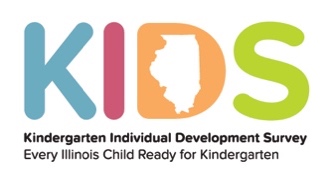 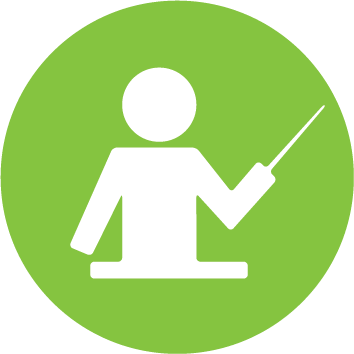 COG: MATH 2: Number Sense of QuantityChild shows developing understanding of number and quantityBuildingBuildingBuildingIntegratingIntegratingIntegratingEarlierMiddleLaterEarlierMiddleLaterIdentifies smallCounts up to fiveShows understandingSolves simple everydayRecites numbers inCounts beyond 100,quantities withoutobjects using one-to-that the last numberproblems involvingorder up to 100 by onesstarting at any givencounting, up to threeone correspondence;counted is the totalnumbers by counting upand by tens, starting atnumber;number of objects in theto 10 objects using one-any given number;andgroupto-one correspondence;andandRecites numbers inandDemonstratesorder, one through 10Counts at least 20understanding that inRecites numbersobjects correctly usingtwo-digit numbers thecorrectly, up to 20one-to-onefirst digit represents thecorrespondencenumber of tens and thesecond digit representsandthe number of ones;Demonstratesandunderstanding that teennumbers are composedReads and writes twoof 10 and additionaldigit numerals up to 100ones (10-19);andReads and writesnumbers 0 to 20BuildingBuildingBuildingIntegratingIntegratingIntegratingEarlierMiddleLaterEarlierMiddleLater